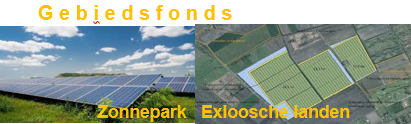 Aanvraag formulier Algemene projectgegevens.Aanvrager(s) 	:

projectnaam	:
ContactpersoonBeschrijving project of programma.Aanleiding 
Doelstelling van het project
 
Op welke manier draagt het project bij aan de verhoging van de leefbaarheid in de omgevingOnder leefbaarheid wordt in ieder geval verstaan het samenspel tussen: fysieke kwaliteit (kwaliteit woonomgeving), sociale kwaliteit (voorzieningenniveau), sociale kenmerken (sociale cohesie), veiligheid van de omgeving
(geef een korte beschrijving hoe het project bijdraagt aan de leefbaarheid.)Op welke wijze voldoet de aanvraag aan de opgestelde fondscriteria
(zie fondsreglement en beoordelingscriteria )(graag toelichting )Te bereiken eindresultaten
 
Samenwerking
 
: Ja, namelijk 
: Nee
PlanningGeef in een globale planning de uitvoering aan  van de werkzaamheden met de daarbij horende mijlpalen.Is uw organisatie die de aanvraag doet BTW Plichtig?
: Ja, 
: Nee
Financiering.Geef van bovengenoemde posten in een bijlage een specificatie van de bedragen. Geef hierbij aan welke bijdragen reeds toegezegd en schriftelijk bevestigd zijn.
Worden er werkzaamheden uitbesteed dan graag een offerte bijvoegen. Bijlagen.Projectplan met financiële verantwoordingEventuele offertes ( Attentie! offertes moeten actueel zijn, dus niet gedateerd)Naam en handtekening. Naam:                                                                     datum:Handtekening:retourvolledig ingevuld retour mailen naar:  dorpsraadexloo@outlook.comof in de postbus van het Dorpshuis onder vermelding van: “Gebiedsfonds zonnepark Exloosche landen” 
p/a Dorpshuis:
Hoofdstraat 58a
7875AD ExlooP R I V A C Y  V E R K L A R I N G(Op grond van artikel 12, 13 en 14 van de Algemene Verordening Gegevensbescherming (AVG).)Met het indienen van dit formulier geeft u toestemming om de vermelde gegevens te gebruiken en op te slaan zoals in de privacy verklaring in het Fondsregelement is opgenomen.Looptijd project	:van………..tot…………..Naam::Straatnaam::Postcode: Woonplaats : Tel: E-mail adresBankrekening en t.n.v.: :: :Euro’sEuro’sExcl BTWIncl BTWa.Begrote kostenb.Eigen bijdrage in de kostenc.Bijdrage van derdend.Gevraagde bijdrage fonds